                           №________________________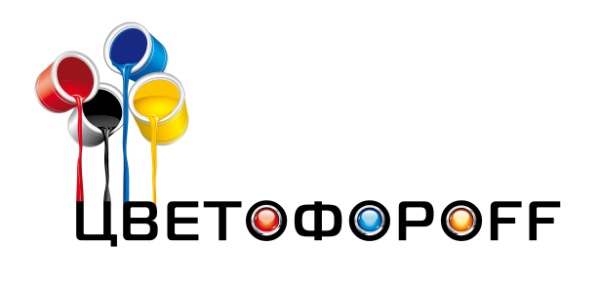         (заполняется сотрудником сервисного центра)ПРЕТЕНЗИЯ на качество Работы\ТОвара«___»_________200 __ г.Вид товара\услуги_____________________________________________________________________________________________________________________________________________Качества, к которым предъявляются претензии____________________________________________________________________________________________________________________ Дата покупки ________________________________________________________________ ________________________________________________________________________________Место приобретения___________________________________________________________________________________________________________________________________________Рациональное предложение_____________________________________________________________________________________________________________________________________Претензия поступила от ___________________________________________                                     (заполняется клиентом)                                                      ФИО                                                                                                   Подпись______Претензия принята __________________________________________________               (заполняется сотрудником сервисного центра)Подпись______ССЫЛКА НА ЗАКЛЮЧЕНИЕ  №_____                                                                             (заполняется сотрудником сервисного центра)